YKSITYISEN VARHAISKASVATUKSEN TOIMINTASUUNNITELMA 2020 – 2021OULUNKYLÄ KINDERGARTEN 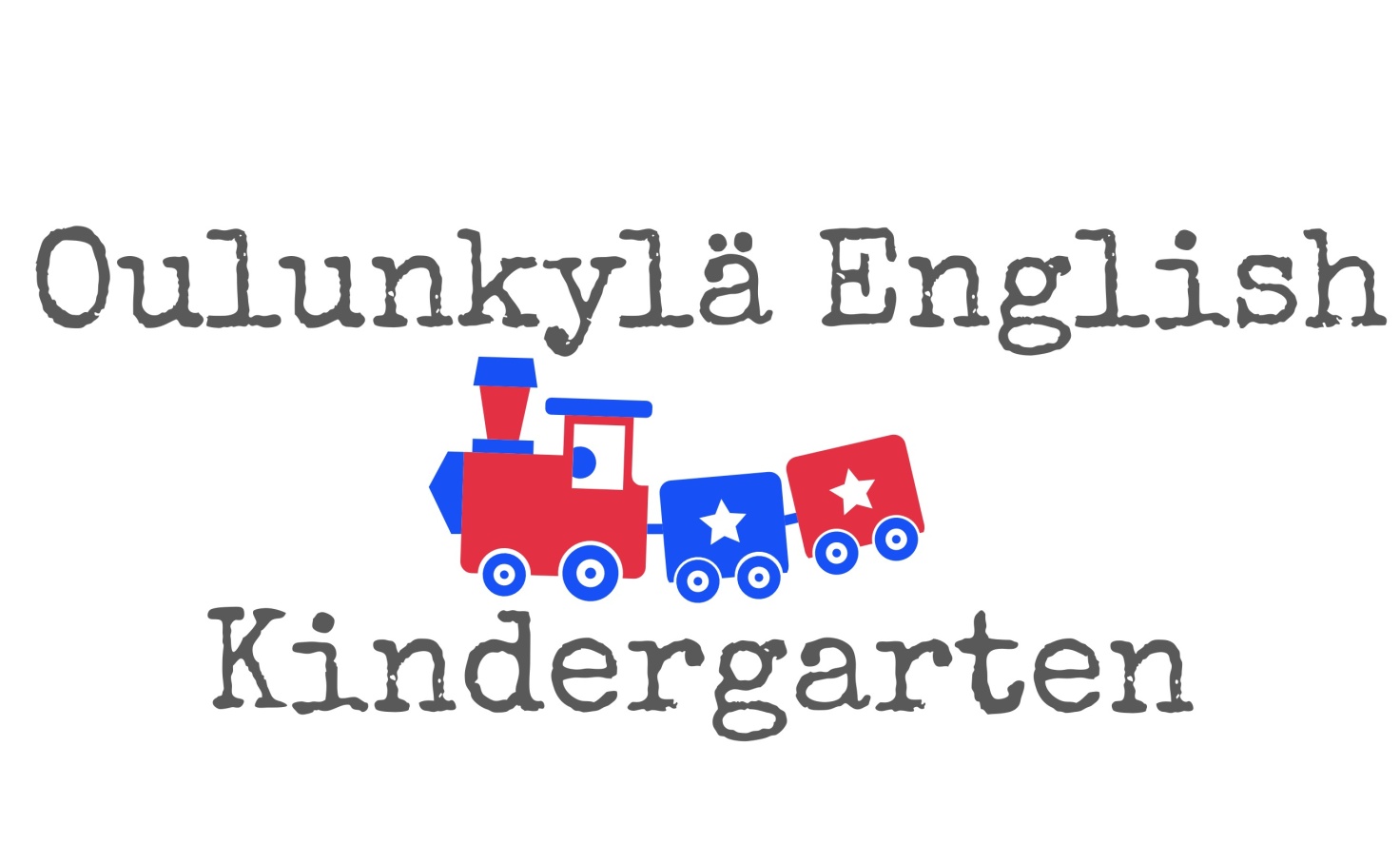 Toimintasuunnitelman sisällys Työtämme ohjaavat yhteiset arvotYksikön toimintakulttuurin kuvausToimintakaudella 2020 – 2021 käytössä olevat kiusaamista ennalta ehkäisevät ja kaveritaitoja (vuorovaikutus, empatia- ja tunnetaidot) vahvistavat toimintamallitLaaja-alainen osaaminenOppimisen alueetLapsen varhaiskasvatuksessa aloittaminenViestintä ja yhteistyöPedagoginen dokumentointiArviointi ja kehittäminenTyötämme ohjaavat yhteiset arvotHelsinkiläinen varhaiskasvatus perustuu Vasu-perusteissa määritellyille arvoille sekä Helsingin kaupungin strategiaan 2017 – 2021. Vasuperusteissa määritellyt arvot:Lapsuuden itseisarvoIhmisenä kasvaminenLapsen oikeudetYhdenvertaisuus, tasa-arvo ja moninaisuusPerheiden monimuotoisuusTerveellinen ja kestävä elämäntapaToimipisteen painotukset: Painotamme päiväkodeissamme monikulttuurisuutta, suvaitsevaisuutta, yhteisöllisyyttä sekä turvallisuutta sen eri muodoissa. Meille on tärkeää, että lapset ja vanhemmat kokevat päiväkodin toimintaympäristön ja varhaiskasvatuksen turvalliseksi  ja päiväkodin henkilökunnan turvallisiksi ja luotettaviksi, pysyviksi aikuisiksi.   Arkeamme värittää ilo ja huumori, musiikki ja nauru. Yksikön toimintakulttuurin kuvausOK on päiväkoti, joka on perustettu Oulunkylän englanninkielisen päiväkodin "kylkeen" niin maantieteellisesti kuin toimintakulttuurin puolesta. OEK (vanha päiväkoti) on toiminut Oulunkylän alueella yli 25 vuotta ja sille on muodostunut vahva, omanlaisensa toimintakulttuuri ja pitkiä perinteitä ja pitkiä asiakassuhteita perheiden kanssa joiden kaikki lapset ovat vuosien saatossa olleet meille hoidossa. Myös suurin osa työntekijöistä on ollut meillä töissä jo pitkään. Ookoolla on paljon sellaisia lapsia hoidossa, joiden isommat sisarukset ovat OEKin puolella, käytämme OEKin kanssa yhteistä pihaa ja järjestämme yhteistä toimintaa erityisesti saman ikäisten ryhmien kanssa, eli päiväkotien välillä on aitoa synergiaa monestakin syystä.Olemme alusta asti asettaneet tavoitteeksi lähteä luomaan Ookoosta päiväkotia, josta on helppo, turvallinen ja luonteva jatkumo OEKin puolelle. Tiedostamme sen toimintakulttuurin samankaltaisuuden tärkeyden niin lapsille kuin vanhemmille. Haluamme tarjota perheille tasalaatuista palvelua johon he ovat jommassa ummassa päiväkodissa jo tottuneet, kuitenkin huomioiden lasten nuoremman iän ja erilaiset tarpeet. Vuorovaikutus ja ilmapiiriOsallisuus, yhdenvertaisuus ja tasa-arvoKulttuurinen moninaisuus ja kielitietoisuusOppimisympäristötLeikkiin ja vuorovaikutukseen kannustava yhteisöLeikin merkitysOppiva yhteisö toimintakulttuurin ytimenäVuorovaikutus ja ilmapiiriIlmapiiri on ehkä tärkein asia meidän toimintakulttuurissa. Lapset ja perheet aistivat ilmapiirin heti ovelta ja se vaikuttaa moneen asiaan, siksi panostamme siihen. Hyvä ilmapiiri muodostuu monesta asiasta, meille ne asiat ovat tiimin hyvinvointi ja yhteen hiileen puhaltaminen, selkeät suunnitelmat ja rakenteet päiville, jotka osaltaan edesauttavat siirtymiä ja toiminnan sujuvuutta niin että lapset ja työntekijät kokevat tilanteen olevan hallinnassa, huumori, ilo ja nauru, välittömyys ja avoimuus niin että kaikilla on tilaa olla oma itsensä rennosti ja sitä kautta tuoda oman autenttisen panoksensa päiväkodin toimintaan. Panostamme vanhempien kanssa tehtävään yhteistyöhön ja heidän kuulemiseen arjessa. Tuonti- ja hakutilanteet ovat tärkeitä, lyhyitä hetkiä kuulumisten vaihtamiseen ja vasu-keskustelujen lisäksi tarjoamme vanhemmille mahdollisuuksia keskustella lapsistaan ja heidän kasvusta ja kehityksestä viestien välityksellä. lähetämme Kindiedays-sovelluksen kautta paljon tietoa lasten päivistä, toiminnasta, perusasioista kuten lepo- ja ruokailu ja sisällytämme kaikkeen vuorovaikutukseen  "pedagogista rakkautta" hoidossamme olevia lapsia kohtaan, sillä heistä aidosti välitetään ja haluamme sen välittyvän vanhemmille. Meille on tärkeää tukea vanhempia kasvatustyössä, valaa uskoa tulevaan ja kannustaa armollisuuteen itseään kohtaan, kiinnittää huomio positiivisiin asioihin ja edistysaskeliin lapsen erilaisissa taidoissa. Tärkeää on myös oikea-aikaisesti, rehellisesti ja avoimesti tuoda ilmi huoli lapsen kehityksestä ja kasvusta ja ryhtyä hyvissä ajoin pohtimaan erilaisia moni-ammatillisia tapoja tukea lasta ja perhettä ennen kouluun siirtymistä.Kehumme lapsia usein toisten lasten ja vanhempien edessä. Keskitymme siihen, että kehuissa on substanssia, ei vain että: "hyvin meni", "oli kiva päivä" vaan mieluusti yksityiskohtia joihin huomio kiinnitetään, tunteita ja ajatuksia joita lapsen toiminta herätti meissä tai kavereissa, kuvailevia sanoja kertomaan lapsen erityisen hienoista luonteenpiirteistä, taidoista ja edistyksen askelista. Tavoitteena on kehua jokaista lasta päivittäin jostain hyvin pienestäkin asiasta ja kertoa vanhemmille ensisijaisesti positiivisen kautta päivän asioista.Osallisuus, yhdenvertaisuus ja tasa-arvoHenkilöstöä valikoitaessa työhaastatteluissa pyritään valikoimaan työyhteisöön henkilöitä, jotka jakavat työyhteisön vallitsevat arvot ja asenteen. Yksikkömme on erityinen moneen päiväkotiin verrattuna, sillä meillä työskentelee kussakin 4-7 lapsen pienryhmässä aina yksi opettaja (varhaiskasvatuksen opettaja tai lastenhoitaja). Toimintaa suunnitellaan, toteutetaan ja arvioidaan yhdessä koko työryhmän kesken. Varhaiskasvatuksen opettaja on kuitenkin viime kädessä vastuussa kaikkien lasten pedagogisesta toiminnasta ja varhaiskasvatussuunnitelmien laadinnasta, joten ryhmien aikuiset tekevät keskenään paljon yhteistyötä. Kaikille työntekijöille varataan viikossa runsaasti SAK-aikaa, myös lastenhoitajille ja sen toteutumisesta pidetään huoli.Toiminnan suunnittelussa ja toteutuksessa huomioidaan lasten kiinnostuksen kohteet, tarpeet ja toiveet, jotka saadaan selville lapsia havainnoimalla, yhdessä keskustelemalla ja haastattelemalla. Retkiä, tuokioita ja tapahtumia suunnitellaan ja ideoidaan yhdessä lasten kanssa. Opettaja varmistaa, että jokaista lasta kuullaan ja jokaisen ideat huomioidaan toiminnan suunnittelussa. Kuuleminen voi tapahtua monella tapaa, keskustellen, vanhempien kautta, piirustusten ja sadutuksen kautta, valokuvia ottamalla, havainnoimalla, lasten palautelomakkeilla, tunnekasvoilla jne. Päiväkotimme pienet ryhmät mahdollistavat sen, että jokaista lasta todella kuullaan ja jokaisen ehdotukset ja näkemykset voidaan ottaa huomioon. Välillä lasten kanssa myös äänestetään toiminnasta, jolloin kaikilla on mahdollisuus osallistua ja vaikuttaa ja oppia näin yhteisössä elämisen perusperiaatteita. Kun lapset saavat joitain etuja tai yllätyksiä, huolehdimme, että kukaan ei jää siitä paitsi ja että se jaetaan tasapuolisesti kaikkien osallisten kesken.Kunnioitamme erilaisuutta ja pidämme suuressa arvossa sitä, että kaikki olemme omia erityisiä persoonallisuuksiamme. Lasten kanssa puhumme siitä, kuinka meillä kaikilla on omat vahvuutemme ja heikkoutemme. Kannustamme lapsia parhaansa mukaan tukemaan ja auttamaan toisia niissä asioissa, jotka ovat vielä haasteellisia kyseiselle lapselle. Tarjoamme tukivälineitä tai vaihtoehtoja erilaisille oppijoille ja lapsille, joilla vaikeuksia keskittyä tai istua paikallaan. Sanoitamme lapsille tunteita ja asioita, autamme verbaalisen ilmaisukyvyn puuttuessa tukemalla lapsen tunneilmaisua ja tarjoamalla syliä ja turvaa. Leikkiin kannustava toimintakulttuuriPäiväkotimme tilat koostuvat  yhdestä isosta ja useammasta pienestä huoneesta. Näin ollen  lasten käytössä on paljon erillisiä leikkitiloja, joihin saa rakennettua leikin rauhassa. Suuri tila houkuttelee liikunnallisiin leikkeihin, majojen rakenteluun ja roolileikkeihin, pienet tilat innostavat mm. koti- ja kauppaleikkeihin ja lukemiseen.  Pöytätyöskentelyyn on myös aina useita vapaita pöytiä. Kaikki päiväkodin huoneet ovat lasten käytössä ja niitä saa muokata leikki-ideoiden mukaan. Vaikka leluja ja välineitä saa siirtää huoneesta toiseen, on niillä omat paikkansa, jonne ne siivotaan leikkien päätyttyä. Lasten näkyvillä olevien välineiden lisäksi opettaja välillä rikastuttaa leikkiä tuomalla siihen lisämateriaalia kuten kankaita, rooliasuja, miekkoja, kruunuja tms. Päiväkodissamme kannustamme aktiivisesti lapsia positiiviseen kanssakäymiseen toisten kanssa. Kiinnitämme paljon huomiota kohteliaaseen ja  muita kunnioittavaan käytökseen ja näytämme lapsille esimerkkiä kohdellessamme muita työyhteisön jäseniä arvostavasti. Uskomme, että rento, positiivinen ja avoin ilmapiiri tarttuu lapsiin ja kannustaa heitä olemaan vuorovaikutuksessa kaikkien yhteisön jäsenten kanssa. Kannustamme lapsia auttamaan toisiaan ja kysymään toisiltaan apua. Päivittäin varaamme paljon aikaa vapaalle leikille niin sisällä kuin ulkonakin. Kaikki ikäryhmät leikkivät keskenään samoissa tiloissa, jolloin lapset oppivat leikkimään eri-ikäisten lasten kanssa. Päiväkodissamme on runsaasti leikkikaluja ja välineitä, jotka kannustavat lapsia yhteistyöhön, kuten isot pehmeät palikat ja patjat, kankaat, hyppynarut ja lautapelit. Opettaja seuraa leikkiä välillä aktiivisesti osallistuen, kokoajan havainnoiden. Käymme välillä leikkimässä OEK:issa pihalla tai sisällä ja kutsumme OEK:kilaiset meille kylään. Huom. Korona-aikaan tätä valitettavasti jouduttu välttämään. Miten leikki näkyy ryhmässäPäiväkodissamme lelut ovat lasten ulottuvilla ja vapaassa käytössä. Uusia leluja ja leikkikaluja hankitaan säännöllisesti lasten mielenkiinnon kohteiden mukaan, joskin pyrimme kierrättämään ja uusiokäyttämään mahdollisimman paljon leikkikaluksi kelpaavaa tavaraa. Päiväkotimme tilat eivät ole kovin suuret, mutta erilliset pienet huoneet mahdollistavat leikin omassa rauhassa ilman keskeytyksiä. Päiväkodin iso keskitila on rauhoitettu lähinnä pöytätyöskentelyyn.Lapset saavat itse vapaan leikin aikana valita leikkinsä, joskin kannustamme välillä heitä kokeilemaan uusia pelejä, leikkikaluja ja tiloja, jotta lapsen leikit eivät rajautuisi vain yhdenlaiseen toimintaan. Leikkitiloja muokataan ja leikkivälineistöä vaihdetaan säännöllisesti lasten kiinnostuksen mukaan.Kulttuurinen moninaisuus ja kielitietoisuusPäiväkodissamme kulttuurinen moninaisuus on luonnollinen osa arkeamme. Erilaisuutta arvostetaan ja siitä keskustellaan positiivisessa hengessä lasten kanssa. Kansainvälinen työporukkamme antaa lapsille mallin moninaisesta ja kulttuurisesti rikkaasta yhteisöstä. Myös perheiden kulttuuritaustat huomioidaan toiminnan suunnittelussa ja toteutuksessa perheen toiveiden mukaan. Päiväkodissamme tulee olemaan vuosittain kansainvälisiä opiskelijoita ja heidän toivotaan  aina esittelevän omaa kulttuuriaan harjoittelunsa yhteydessä. Tuemme lasten kielitietoisuutta päivittäin suomen (ja englannin)kielen osalta. Keskustelemme lisäksi muista kielistä silloin, kun se tuntuu luonnolliselta tai tarpeelliselta  ja kuuntelemme musiikkia eri kielillä. Opettajat kommunikoivat keskenään myös englanniksi ja näin lapset tottuvat kuulemaan opettajien erilaisia aksentteja. Opettajat toimivat kielellisinä malleina lapsille ja pyrkivät rikastamaan lasten sanavarastoa kommunikoidessaan lasten ja toisten aikuisten kanssa. OK ei ole varsinainen kielikylpypäiväkoti, mutta koska valmistamme lapsia helppoon siirtymiseen OEK:in puolelle on englanninkieli mukana arjen loruissa ja lauluissa ja osa työntekijöistä puhuu myös englantia. Päiväkodissamme aikuiset rohkaisevat lapsia käyttämään suomen kieltä monipuolisesti sekä rohkeasti kokeilemaan englanninkielen sanoja. Henkilöstö huomioi lapsen kielelliset lähtökohdat ja hänelle annetaan aikaa ja mahdollisuuksia vaihteleviin kielenkäytön tilanteisiin. Toimiessamme varmistamme, että jokaisella lapsella on mahdollisuus tulla ymmärretyksi ja ymmärtää ympäristönsä tapahtumia. Tämä varmistetaan siten, että englanninkielisen opettajan apuna toimii suomenkielinen opettaja tai opiskelija – erityisesti pienten lasten kanssa. OppimisympäristötToimintakauden 2020-2021 kehittämiskohteena meillä on leikkiympäristöt ja tunnekasvatus. Olemme ottaneet osaa Hannelandian kaksiosaiseen koulutukseen, jossa tarkastellaan leikkiympäristöjen toimivuutta oppimisen näkökulmasta ja pyrimme muuttamaan oppimisympäristöjämme lasten kanssa yhteistyössä läpi vuoden. Koulutuksen kautta silmämme ovat avautuneet kaikelle sille, miten oppimisympäristöjä voi vaihdella ja niiden kautta rikastaa leikkiä. Prosessi on lähtenyt hitaasti käyntiin ja siinä on paljon sulateltavaa, mutta olemme inspiroituneita ja varmoja siitä, että oppimisympäristömme voisivat olla vielä paljon pedagogisempia, toiminnallisia, turvallisia ja esteettisiä.Päiväkotimme tilat koostuvat  yhdestä isosta ja kolmesta pienestä huoneesta sekä eteisestä. Lepohetki ja ruokailu tapahtuvat kahdessa ryhmässä eri huoneissa, vapaan leikin aikana lapset saavat vapaasti käyttää kaikkia päiväkodin tiloja. Ohjatun toiminnan aikana jokainen ryhmä toimii omassa tilassaan. Päiväkodin sisätilojen lisäksi hyödynnämme omaa kesällä 2020 valmistunutta pientä pihaa, OEK:in pihaa ja lähiympäristön tarjoamia mahdollisuuksia, kuten lähipuistoja, Oulunkylän kirjastoa, metsiä, lähikauppaa jne. Huolehdimme siitä, että lasten käytössä on ehjiä, ikätasoisia, turvallisia ja omatoimisuuteen kannustavia välineitä ja tarvikkeita. Välineet ovat lasten ulottuvilla ja niitä saa käyttää vapaasti. Kartoitamme, korjaamme ja hankimme uusia välineitä tarpeen ja lasten toiveiden mukaan. Otamme vastaan lahjoituksia, joita tulee iloksemme useita vuodessa.Pienessä ja kotoisessa 20 lapsen päiväkodissamme on yhteisöllinen tunnelma. Kohtaamme jokaisen lapsen ja vanhemman haku- ja tuontitilanteissa ja käytämme aikaa kuulumisten vaihtamiseen ja lapsen päivästä kertomiseen. Korona-aikaan entistä enemmän tosin sovelluksen kautta! Järjestämme paljon erilaisia tapahtumia ja juhlia, jotka osaltaan ylläpitävät päiväkotimme me-henkeä ja meille tärkeää toimintakulttuuria. Teemme paljon yhteistyötä Oulunkylän englanninkielisen päiväkodin (=OEK) kanssa. Sijaiset ovat päiväkodissamme lapsille tuttuja, samoja sijaisia kuin OEK:issa.Hyödynnämme säännöllisesti erilaisia kulttuuri- ja liikuntamahdollisuuksia niin lähialueella kuin kauempanakin pääkaupunkiseudulla. Huom. Korona-aikana ei matkusteta julkisilla, eikä käydä esimerkiksi uimakoulussa. Päiväkodin vierailukohteita ovat esimerkiksi tanssiteatteri Raatikko johon saa bussikuljetuksen, rannat, torit, liikuntapuistot jne. Myös julkisessa liikenteessä kulkeminen on elämys pienille. Toimintakaudella 2020 – 2021 käytössä olevat kiusaamista ennalta ehkäisevät ja kaveritaitoja (vuorovaikutus, empatia- ja tunnetaidot) vahvistavat toimintamallitKIUSAAMISEN ENNALTAEHKÄISYTurvallinen kasvuympäristö: Olemme laatineet yhteiset säännöt ja sopimukset lapsiryhmälle, ja olemme osallistaneet keskusteluun myös lapsiaOlemme laatineet yhteiset pelisäännöt työtiimille ja meillä on selkeät toimintamallit  kiusaamisen ehkäisemiseksiRakennamme luottamusta lapsiin ja työtovereihinVaikutamme omalla toiminnallamme positiiviseen ilmapiiriin. Avoin, suvaitseva ja erilaisuuden hyväksyvä ilmapiiri luo turvallisuutta kaikille Panostamme rauhalliseen ja kiireettömään toimintaanPyrimme ennakoimaan tilanteita mahdollisimman hyvinOtamme huomioon istumapaikat, pukemispaikat ym. Rakennamme toimivia pienryhmiä, ottaen huomioon temperamenttierot, erityiset haasteet ym. Havainnoimme leikkejä ja keskusteluita ja puutumme välittömästi kiusaamiseen Olemme läsnä. Osoitetamme lämpöä ja huomiota eleillä, puheilla ja ilmeilläKiinnitämme huomiota lapsilähtöiseen mielekkääseen toimintaanToimimme johdonmukaisesti ja tasa-arvoisesti Sosiaalisten ja emotionaalisten taitojen harjoittelu: Keskustellaan, mitä tulee tehdä jos sinua tai jotakuta muuta kiusataan. Pyrimme kehittämään lapsen omaa ajattelua, ei anneta aina valmiita vastauksiaOtamme mukaan teemoja ja toteutamme ne osana arkea. esim. ”hyvä kaveri, erilaisuus, ystävyys, monikulttuurisuus ” Kehitämme itsesäätelytaitoja, esim. sanoitamme ja kuvitamme tunteitaKäytämme paljon kirjoja, satuja, nukketeatteria, draamaaPiirretään tilanteisiin liittyviä kuviaKiinnitämme positiivista huomiota ja annamme kehujaVahvuus Varis-menetelmän käyttäminen, Hukka- ja Fanni-kirjasarjat, lasten tunnetaitojen harjoitteluun tarkoitetut Supersankarikortit sekä Hidasta elämää- tunnetaitokortit Leikin havainnointi, ohjaaminen ja osallistuminen: Ollaan mukana ja läsnä leikeissä myös lattiatasossa, otamme huomioon erityiset tarpeet Pyrimme toimimaan pienryhmissä, porrastamme tilanteitaKiinnitämme huomiota eri oppimisympäristöihin fyysisiin (lelut, jakotilat) psyykkisiin (ilmapiiri, osallisuus) ja sosiaalisiin (kaverisuhteet, aikuinen-lapsi suhde) Havainnoimme leikkijöiden erilaisia rooleja, opetamme leikkimään erilaisten kavereiden kanssaLaaja-alainen osaaminenVarhaiskasvatuksessa luodaan pohjaa lasten laaja-alaiselle osaamiselle. Laaja-alainen osaaminen muodostuu tietojen, taitojen, arvojen, asenteiden ja tahdon kokonaisuudesta. Osaaminen tarkoittaa myös kykyä käyttää tietoja ja taitoja sekä toimia tilanteen edellyttämällä tavalla. Laaja-alaisen osaamisen alueet (ajattelu ja oppiminen, kulttuurinen osaaminen, vuorovaikutus ja ilmaisu, itsestä huolehtiminen ja arjen taidot, monilukutaito ja tieto- ja viestintäteknologinen osaaminen, osallistuminen ja vaikuttaminen) on kuvattu kattavasti Helsingin Vasussa (s. 14 – 19).Toimintasuunnitelmassa kuvataan toiminnan järjestämisen pedagogiset periaatteet ja kirjataan toimenpiteet tavoitteiden saavuttamiseksi. Toimintakauden 2020 -2021 pedagogiset periaatteet: Sensitiivinen vuorovaikutus, toiminnallisuus, vertaissuhteiden tukeminen.Ajattelu ja oppiminenLasten kanssa tutkitaan, ihmetellään, kokeillaan ideoita ja oivalletaan asioita tutkimalla lapsia kiinnostavia asioita ja ilmiöitä. Kannustamme lapsia itse miettimään ja luomaan ratkaisuja erilaisiin arjen tilanteisiin. Usein esille nousevia kysymyksiä pohditaan ryhmän kesken. Lapsia rohkaistaan myös kysymään ja kyseenalaistamaan. Lapsia kannustetaan sinnikkyyteen ja olemaan lannistumatta epäonnistumisista. Aikuinen pyrkii auttamaan lasta vain sen verran, että lapsi saa tehtävän tai toiminnan suoritettua onnistuneesti. Epäonnistumisia salliva ja yrittämiseen kannustava ilmapiiri on erityisen tärkeä päiväkodissamme, jossa lapset ovat tekemisessä vieraan kielen kanssa. Lapsia kannustetaan kokeilemaan sanojen ja lauseiden muodostamista, ja tärkeämpää kuin kielioppi on viestin saaminen perille. Toiminnan pedagoginen dokumentointi ja yhteinen pohdinta auttavat lapsia havaitsemaan ja tunnistamaan vahvuuksiaan. Otamme paljon valokuvia lapsista ja katselemme niitä yhdessä tietokoneelta, Kindiedays-sovelluksesta tai lasten omista kasvun kansioista, jonne niitä tulostetaan. Autamme myös lapsia huomaamaan ja kiinnittämään huomiota omiin vahvuuksiinsa erilaisissa arjen tilanteissa. Tämä vahvistaa lapsen uskoa omiin kykyihinsä. Lasten kanssa iloitaan onnistumisista ja harjoitellaan kannustamaan toisia. Päiväkodin syntymäpäiväpiirissä opettaja lukee kaikille lapsille sankarin vanhempien kirjoittaman ikätasoisen tekstin, jossa he kuvaavat lapsen taitoja ja vahvuuksia ja sitä, mitä lapsi on viimeisimmän vuoden aikana oppinut. Näin lapset oppivat toistensa taitoja ja päivänsankari saa kokemuksen siitä, että häntä kehutaan kaikkien edessä. Erilaisia saavutuksia juhlistetaan päiväkodissamme yhdessä. Kulttuurinen osaaminen, vuorovaikutus ja ilmaisuPäiväkodissamme vuorovaikutustaitoja ja yhteistyötaitoja harjoitellaan päivittäin erilaisten leikkien ja yhteistyöhön perustuvan toiminnan kautta. Toiminnassa lapsia kannustetaan tekemään yhteistyötä, auttamaan toisiaan ja pyytämään toisiltaan apua. Lapsia kannustetaan tuomaan oma mielipiteensä esille ja heidän kanssaan opetellaan tunnistamaan ja kuuntelemaan eri näkemyksiä. Lapsia autetaan huomaamaan se, että kaikilla on erilaisia vahvuuksia. Lapsia autetaan ratkaisemaan ristiriitatilanteet sanoilla tai hakemalla aikuisen tuen Aikuisen avulla lapset harjoittelevat sen pohtimista, miltä toisesta osapuolesta tuntuu ja miksi hän mahdollisesti käyttäytyy tietyllä tavalla. Lasten kanssa pohditaan, miten vastaavassa tilanteessa voisi ensi kerralla toimia, jotta pahalta mieleltä vältyttäisiin.Lasten kulttuuri-identiteetin kehitystä tuetaan tutustumalla monipuolisesti suomalaiseen kulttuuriin (teemoina erityisesti luonto, ruoka, itsenäisyys, kieli, musiikki ja uskonto, juhlat). Eri kulttuureista peräisin olevat sadut, tarinat, leikit ja ruoat kiinnostavat lapsia ja niihin tutustutaan aina silloin tällöin. Myös englantilainen ja amerikkalainen kulttuuri ovat vahvasti läsnä arjessa mm. puhutun englanninkielen, laulujen ja juhlien kautta. Monikulttuurinen työntekijä- ja opiskelijaporukka tuovat kulttuurista rikkautta lasten arkeen.Päiväkodissamme on tärkeää, että kaikkia kohdellaan kunnioittavasti ja arvostavasti. Kannustamme aktiivisesti lapsia kohteliaaseen kielenkäyttöön ja käytökseen. Harjoittelemme toisen kohtaamista, kättelyä, silmiin katsomista ja puheen kohdistamista sille, ketä puhutellaan. ’Kiitos’ ja ’ole hyvä’ sekä muut kohteliaat fraasit ovat tärkeä osa vuorovaikutustaitoja ja niitä harjoitellaan päivittäin. Kannustamme lapsia ilmaisemaan erilaisia tunteita, niin iloa, surua kuin kiukkuakin. Tunteiden ilmaiseminen, tunnistaminen ja käsittely on meistä tärkeää ja annamme lapsille tilaa tuntea ja ilmaista kaikki tunteet. Varmistamme, että lohdutusta aikuiselta saa tarvittaessa ja autamme lapsia kiukun käsittelyssä ja epäonnistumisien sietämisessä.Toimintakauden 2020-2021 kehittämiskohteena ja erityisenä painotusalueena on leikkiympäristöjen lisäksi juurikin tunnekasvatus. Tunnetaidot ovat tärkeitä kokonaisvaltaisessa kehityksessä ja mitä pienempiä lapset ovat, sitä enemmän he tarvitsevat meidän aikuisen tukea tunteiden tunnistamisessa, nimeämisessä ja säätelyssä. Tunnetaitojen oppiminen auttaa lasta selviämään päivästä, voimaan paremmin ja se tuottaa hänelle mielihyvää ja onnistumisen kokemuksia. Tunnekasvatuksen tarkoituksena on ensisijaisesti oppia tunnistamaan omia tunteitaan ja sitä kautta oppia empatiaa ja eläytymiskykyä. Itsestä huolehtiminen ja arjen taidotLasten itsenäisyyden asteittaista lisääntymistä tuetaan. Lapsia autetaan ja heitä kannustetaan pyytämään apua sitä tarvittaessa. Lasten kanssa harjoitellaan tärkeitä arjen taitoja, kuten pukeutumista, riisuutumista, ruokailua ja omasta hygieniasta huolehtimista. Päiväkodissamme ruokahetkillä aikuinen tarjoilee ruoan, koska ruoan pyytäminen ja tilanteeseen liittyvät rutiinit ja ruokasanasto on oivallinen tapa käyttää englantia. Ruokaa pyytäessään lapset harjoittelevat tunnistamaan ja miettimään, haluavatko paljon vai vähän ruokaa. Tarjoamme lapsille terveellistä ruokaa ja rohkaisemme heitä maistamaan uusia makuja. Esimerkiksi syksyisen sadonkorjuujuhlan yhteydessä keskustelemme uusien makujen maistamisen tärkeydestä ja kokeilemme pieniä suupaloja erilaisista kauden kasviksista ja muista kotimaisista herkuista.Omista tavaroista huolehtimista harjoitellaan pukeutumisen yhteydessä. Lapset harjoittelevat omien taidetöiden ja muiden henkilökohtaisten tavaroiden säilömistä omaan lokeroon. Panostetaan erityisesti käsihygieniaan ja käsienpesutekniikan opettamiseen! Erityisen tärkeää korona-aikana!Monilukutaito ja tieto- ja viestintäteknologinen osaaminenPäiväkodissamme lasten kanssa nimetään asioita ja esineitä sekö opetellaan erilaisia käsitteitä niin suomeksi kuin englanniksikin. Lapsia ohjataan sekä kuluttamaan ja tulkitsemaan että itse tuottamaan ja muokkaamaan erilaisia viestejä. Lapsille tarjotaan erilaisia kulttuuripalveluja, kuten elokuvia, teatteria ja musiikkia, ja heitä kannustetaan tutkimaan erilaisia viestejä, kuvia, kylttejä ja tekstejä. Lasten kanssa tuotetaan ja tallennetaan erilaista ääntä, tekstiä, kuvaa tai videota säännöllisesti.Päiväkotimme yhteisiä digivälineitä, kuten tablettia, tietokonetta ja kännykkää, käytetään erilaisissa tilanteissa osana opetusta ja vapaata leikkiä. Erityisesti päiväkodin isommat 4-vuotiaat  lapset harjoittelevat kuvankäsittelyä, videoimista, kuvien ottamista, leikkikirjoittamista jne. Kaikkien lasten kanssa kokeillaan digitaalista dokumentointia ja yhdessä otettuja kuvia, videoita ja äänitteitä tutkitaan jälkikäteen. Välillä lasten ideoimaa ja tuottamaa digisisältöä jaetaan vanhemmille tai sosiaalisessa mediassa. Suosittujen kauppa- ja ravintolaleikkien yhteydessä esimerkiksi laskin, kassakone ja puhelin ovat ahkerassa käytössä.  Lasten kanssa harjoitellaan tiedonhakua ja pohditaan tiedon luotettavuuteen liittyviä tekijöitä.  Panostetaan  kriittisen ajattelun tukemiseen ja sen miettimiseen miten tietoa netistä suodatetaan ja mihin kaikkeen puhelimia yms. Älyvälineitä voi ja kannattaa käyttää. Mietitään myös ajankäyttöä ja kuinka voidaan tukea perheiden kasvatusta digivälineiden kanssa. Pienempien kanssa tutkitaan lähiympäristön merkkejä ja kylttejä ja opasteita ja tuetaan syvempien merkitysten syntymistä.Osallistuminen ja vaikuttaminenPäiväkodissamme lasten ideoita kuullaan paljon. He ovat tottuneet siihen, että heidän mielipiteillään ja ehdotuksillaan on väliä ja he pääsevät osallistumaan omaan elämään vaikuttavissa asioissa. Etenkin päiväkodin isommat lapset tuovatkin usein ehdotuksiaan esille arjessa. Moni asia päätetään yhdessä äänestämällä, jolloin lapset oppivat sen, että aina oma vaihtoehto ei kuitenkaan voita.Päiväkodissamme lapset kohdataan arvostavasti ja kunnioittavasti. Lapsi saa opettajalta kahdenkeskistä huomiota ja hänen kanssaan ehditään rupatella ja pohtia mieltä askarruttavia asioita. Meille on tärkeää, että yksittäinen lapsi tulee kuulluksi ja hänen tarpeisiinsa vastataan. Kannustamme lapsia lähestymään päiväkodin aikuista oma-aloitteisesti apua tarvitessaan, mutta olemme myös herkkinä lapsen tarpeille, vaikka hän ei niitä aina suoraan ilmaisisikaan. Järjestämme paljon juhlia ja tapahtumia päiväkodissamme ja meille on tärkeää, että lapset ovat alusta saakka mukana suunnittelemassa ja toteuttamassa niitä.Panostamme erityisesti tänä vuonna leikkiympäristöihin ja lasten mahdollisuuksiin vaikuttaa niiden visuaaliseen ilmeeseen ja toiminnallisuuteen. Tärkeää on, että kaikki saavat äänensä kuuluville ja että kaikki lapset pääsevät kokeilemaan erilaisia rooleja niin leikeissä kuin leikkiympäristöjen muuntelussa ja suunnittelussa.Kehittämiskohteena on erityisesti tunnekasvatus ja tunnetaitojen oppiminen. Positiivisen kokopäiväpedagogiikan kautta pyrimme vahvistamaan lasten taitoa empatiaan ja omien tunteiden tunnistamista ja nimeämistä. Oppimisen alueetOppimisen alueet kuvaavat pedagogisen toiminnan keskeisiä tavoitteita ja sisältöjä. Ne eivät ole erikseen toteutettavia, toisistaan irrallisia kokonaisuuksia, vaan niiden aihepiirejä yhdistetään ja sovelletaan lasten mielenkiinnonkohteiden ja valmiuksien mukaisesti. Oppimisen alueet (kielten rikas maailma, ilmaisun monet muodot, minä ja meidän yhteisömme, tutkin ja toimin ympäristössäni, kasvan, liikun, ja kehityn) on kuvattu kattavasti Helsingin Vasussa (s. 28 – 34). Toimintasuunnitelmassa kuvataan toiminnan järjestämisen pedagogiset periaatteet ja kirjataan toimenpiteet tavoitteiden saavuttamiseksi.Toimintakauden 2020 – 2021 pedagogiset periaatteet: Sensitiivinen vuorovaikutus, toiminnallisuus, vertaissuhteiden tukeminen.Kielten rikas maailmaPanostetaan enemmän englannin kielisuihkutukseen, erityisesti ruoka-aikoina. Luetaan enemmän satuja, tehdään omia satuja, kerrotaan tarinoita ja opetetaan kirjojen ”kunnollista kohtelua”, tutustutaan kirjastoon. Laulamme ja loruttelemme pienten kanssa myös paljon suomeksi ja pyrimme tukemaan äidinkielen kehitystä. Ilmaisun monet muodotPanostamme tänä vuonna erilaiseen musiikilliseen ilmaisuun,  myös kuvataiteella, tanssilla ja draamalla on iso osansa arjessamme. Lapsille on hankittu useita soittimia, viimeisimpänä lasten kitara ja ukulele. Lisäksi meillä on paljon erilaisia helistimiä, rytmimunia, djembe-rumpu, triangeleita, kapuloita jne. Laulupussi on käytössä jokaisena päivänä eri aikoina ja päiviin kuuluu muutenkin paljon usein toistuvia lauluja esimerkiksi siivouksen ja ruokailun yhteydessä.Minä ja meidän yhteisömmePainotamme tunnekasvatusta ja tunnetaitojen opettelua kaikissa ryhmissä. Huomataan  Hyvä! Käytetään erilaisia tunnekortteja ja kirjasarjoja kuten Fanni ja Hukka- kirjat. Tehdään paljon yhteistyötä OEKin kanssa, erityisesti sen ryhmän kanssa joka siirtyy OEKille kesällä 2021. Haluamme tukea ystävyyssuhteita ja lasten tutustumista tuleviin opettajiin ja tiloihin. Tutkin ja toimin ympäristössäniLisätään metsäretkiä, tehdään luonnossa taidetta, lukupiirejä, eväsretkiä yms. Annetaan lasten suunnitella huoneiden toimintoja. Hannelandia- projekti! Korona-ajan rajoitukset huomioiden panostamme lähialueen palveluiden ja toimintaympäristöjen tutkimiseen.Kasvan, liikun, ja kehityn Sankaritaidot-tuokiot Liiku, Leiki ja Loista studiolla. Sankarijumpat päiväkodilla. Jumppaa eri kokoisissa tiloissa, uusi ”movement” huone ja aidattu piha liukumäkineen. Päiväkodilla on joka keskiviikkona varattu tunnin liikuntasalivuoro läheisellä nuorisotalolla. Lisäksi käytössä on paljon jumppavälineitä kuten palloja, vanteita, köysiä, varjoja, kartioita, tasapainoilualustoja, väri- ja muotoalustoja, ilmajoogakangas yms.Lapsen varhaiskasvatuksen aloittaminenMeille on tärkeää, että sekä lapsi että vanhemmat voivat olla turvallisin mielin siitä, että lapsi viihtyy ja voi hyvin päiväkodissa. Toivomme, että kaikki voivat varata ainakin muutaman päivän siihen, että käyvät tutustumassa päiväkotiin ja sen rutiineihin lapsen kanssa. Meille saa aina soittaa ja kysyä lapsen kuulumisia kesken päivän, voimme myös lähettää kuvia leikeistä tai vaikka ääniviestin lapselta. Alku voi olla useitakin viikkoja hankalaa, onhan päivähoidon aloitus/uusi päiväkoti koko perheelle suuri muutos. Lapsiryhmät muodostetaan pääsääntöisesti iän perusteella, mutta huomioimme myös englanninkielitaidon suhteessa opettajan käyttämään kieleen sekä vanhempien äidinkieleen, lasten ystävyyssuhteet ja sisarukset. Emme laita kaikkia 1-vuotiaita samaan ryhmään ja varmistamme, että joka ryhmässä on osapäivälapsia, jota kautta  pitkin viikkoa ryhmissä on väljyyttä. On toivottavaa, että ensimmäiset päivät ovat lyhyitä ja toinen vanhemmista tai joku tuttu ja turvallinen henkilö on mukana edes joitain hetkiä. Korona-aikaan mieluiten ulkoilujen ajan, ei päiväkodissa sisällä. lapsen hoitopäivät ilman vanhempaa pitenevät vähitellenkun pehmeä lasku on ohi ja tuot lasta aamulla hoitoon, ota tavaksi selkeät ja rauhalliset rutiinit, joihin kuuluu käsienpesu, hyvästelyhalit ja pusut sekä lähteminen, vaikka lapsi takertuisi. Toivomme, että saat lähteä hyvin ja turvallisin mielin töihin ja että voit käytökselläsi viestiä lapselle, että kaikki on hyvin ja että lapsi on hyvissä käsissä ja että palaat hänet pian hakemaan. et livahda pois lapsen huomaamattatuotte laminoitavaksi valokuvan perheestä ja päiväkotiin jätettävän unilelun turvaksi, jos sellainen käytössäolette positiivisessa ja rennossa vuorovaikutuksessa henkilökunnan kanssa, lapset aistivat ilmapiirinette ajoita päivähoidon alkuun muita suuria elämänmuutoksia kuten tutista/vaipoista luopuminen tms.yritätte rauhoittaa illat kiireettömälle yhteiselolleTutustuminen Uudet lapset aloittavat päiväkodissamme pääsääntöisesti elokuussa sinä vuonna täytettyään yksi vuotta kun perheellä on hoidontarve. Hoidon voi myös aloittaa OK:ssa kaksi- tai kolmevuotiaana. Lapsille taataan pehmeä lasku päivähoidon aloitukseen kutsumalla heidät vanhempien kanssa tutustumaan päiväkotiin jo edellisenä keväänä. Järjestämme uusille lapsille perheineen ohjelmaa, jonka aikana tutustutaan päiväkodin tiloihin hauskan esimerkiksi aarteenmetsästyksen tai satujumpan avulla. Päiväkotiin saa (normaalisti) tulla tutustumaan muinakin aikoina. Hoidon aloitus tehdään lapsen ehdoilla niin, että hoitopäivät ovat aluksi lyhyempiä ja huoltaja voi olla lapsen mukana niin kauan kuin on tarve. Joka lapselle nimetään omahoitaja, aikuinen jonka kanssa ensisijaisesti hoidetaan asioita. Huom. Korona-aikana tutustumisia rajoitettu ja vanhempien oleilua päiväkodissa pyritään välttämään! Siirtyminen toiseen ryhmäänLapsen siirtyminen ryhmästä toiseen on luontevaa, koska lasten vaihtuvuus on vähäistä ja kaikki päiväkodin aikuiset ovat lapsille tuttuja sekä tilat pienet. Pyrimme mahdollisimman vähäiseen vaihtuvuuteen ja tuemme turvallista kiinnittymistä hoitajiin ja opettajiin. Lapsella on OK:n jälkeen OEK:issa hoitovuosien aikana kaksi eri opettajaa: 3-5vuotiaana englanninkielinen opettaja ja esikoulussa suomenkielinen opettaja. Lapsiryhmät itsessään pysyvät samana ja vain opettaja vaihtuu. Kaikki aikuiset ovat päivittäin läsnä ja tekemisissä kaikkien päiväkotien lasten kanssa. OK ja OEK tekevät tiivistä yhteistyötä keskenään ja ennen lasten siirtymistä OEK:iin keskustellaan lapsen asioista moniammatillisessa tiimissä. Huom. Korona-aikana ollaan vähennytty päiväkotien välistä yhteistyötä ja eri päiväkotien lasten oleilua toisessa päiväkodissa. Lapsen vasuprosessiUusien lasten aloituskeskustelut pidetään mahdollisimman pikaisesti hoidon alettua, jotta opettaja saa tietoa lapsesta ja toiveita perheiltä. Huom. Korona-aikaan keskustelut etänä! Vanhempien luvalla edellisestä päivähoitopaikasta voidaan myös toimittaa tietoa lapsen kasvusta, kehityksestä ja oppimisesta. Vanhempien kanssa käydyn keskustelun pohjalta lapselle laaditaan varhaiskasvatussuunnitelma, johon kirjataan yhdessä sovitut tavoitteet toiminnalle. Lapsen vasua päivitetään joka syksy vastaamaan lapsen senhetkisiä tarpeita. Vanhemman tai opettajan toiveesta voidaan pitää edellä mainittujen lisäksi ylimääräisiä keskusteluja. Ennen jokaisen lapsen varhaiskasvatussuunnitelman kirjoittamista tai päivittämistä opettajat keskustelevat lapsen vahvuuksista ja oppimistavoitteista yhdessä. Lasten varhaiskasvatussuunnitelmista vastaavat päiväkodin lastentarhanopettajat, jotka ovat myös vastuussa tiimin pedagogisesta johtajuudesta, vetämässä keskustelua toiminnan tavoitteista, laadusta, arvioinnista ja kehittämisestä.Viestintä ja yhteistyöViestinnän toteuttaminen yksikössäHuoltajille viestitetään  päiväkodin toiminnasta  keskustelujen lisäksi sähköpostitse, tekstiviestein ja KindieDays-sovelluksen kautta. Joka viikko päiväkodin vanhemmille lähetetään yhteinen viikkokirje, jossa kerrotaan lyhyesti kuluneen viikon tapahtumista ja seuraavan viikon ohjelmasta sekä ajankohtaiset uutiset ja tiedotteet. Jokaisen ryhmän opettaja myös pitää huolen siitä, että oman ryhmän toiminnasta ja sen tavoitteista tiedotetaan vanhempia esimerkiksi erillisillä viikko- tai kuukausikirjeillä sekä muistutusviesteillä tiettyjen tapahtumien lähestyessä tai kun päiväkodilla on vaikka täitä tai kihomatoja. Päiväkodin eteisen seinää käytetään myös hyödyksi tiedottamisessa. Huoltajien kanssa tehtävä yhteistyöPäiväkodin toimintakulttuuriin kuuluu aktiivinen yhteistyö perheiden kanssa. Vanhempien kanssa käytävissä keskusteluissa vanhemmat pääsevät ehdottamaan ja ideoimaan toimintaa ja retkiä sekä esittämään mahdollisia erityistoiveitaan. Päivittäisissä tuonti- ja hakutilanteissa opettaja ottaa aikaa kohdata ja keskustella lapsen päivästä rauhassa vanhemman kanssa. Otamme myös mielellämme vanhempia ja isovanhempia mukaan retkillemme. Päiväkodin henkilöstö tukee perheiden välistä yhteistyötä mm. auttamalla heitä vaihtamaan yhteystietoja. Joka syksy valittava vanhempainyhdistyksen hupitoimikunta ideoi ja järjestää toimintaa kaikille perheille. OK:in vanhemmat kuuluvat vanhempainyhdistykseen ja voivat tulla valituksi sen hallitukseen. Tietyillä aloilla olevat vanhemmat ovat käyneet kertomassa työstään päiväkodilla tai eri kulttuuritaustaiset vanhemmat esittelemässä oman perheen juhla/ruokakulttuuria tms.Toiminnan dokumentointi ja arviointi yhdessä lasten ja huoltajien kanssaVanhemmat voivat osallistua toimintasuunnitelman laatimiseen opettajien kanssa käytyjen keskustelujen kautta sekä vanhempainillassa, joissa he voivat esittää ajatuksiaan ja toiveitaan päiväkodin toiminnalle. Olemme lähettäneet vanhemmille sähköisiä kyselyitä, joissa selvitimme vanhemmille mieluisia osallisuuden muotoja ja pyydämme palautetta toiminnastamme. Yhdistyksen hallitus kirjoittaa joka vuosi toimintakertomuksen päiväkodin toiminnasta, joka jaetaan kaikille yhdistyksen jäsenille. Kindiedays-sovelluksen lisäksi lasten valokuvia ja videoita jaetaan yksityisissä verkkoalbumeissa perheille, molemmilla päiväkodeilla on omat joka kuukausi uusittavat albumit, joihin lisätään kaikkien opettajien toimesta jokaisesta lapsesta/ryhmästä useampia valokuvia, jotka parhaiten kuvaavat toteutunutta toimintaa. Lapset saavat myös itse ottaa ja editoida kuvia ja jakaa niitä viestien kera vanhemmilleen. Hyödynnämme lasten kuvia leikkiympäristöjen suunnittelussa, sillä ne ovat parhaita kuvaamaan lasten näkemää ja kokemaa.Pedagoginen dokumentointiPedagogisen dokumentoinnin tavoitteena on, että henkilöstö oppii tuntemaan yksittäistä lasta, ymmärtämään lasten välisiä suhteita sekä ryhmän henkilöstön ja lasten välisen vuorovaikutuksen luonnetta. Lasten tiedot ja taidot, kiinnostuksen kohteet ja tarpeet tulevat näkyviksi pedagogisen dokumentoinnin myötä ja ovat toiminnan suunnittelun perusta. Suunnitelmallista pedagogista dokumentointia tarvitaan lapsen oppimisen ja taitojen näkyväksi tekemiseen sekä kehityksen ja oppimisen tuen arviointiin.Miten toimipisteessä toteutetaan pedagogista dokumentointia toimintakaudella 2020 – 2021: Aikuiset dokumentoivat videoin ja kuvin lasten leikkejä niin sisällä kuin ulkonakin.  Aikuinen seuraa lasten leikkejä välillä aktiivisesti siihen osallistuen, välillä sivusta seuraten ja havainnoiden. Opettajilla on tärkeä rooli lasten leikkien havainnoimisessa ja lasten kanssakäymisen tarkkailussa. Käytössä on KindieDays niminen sovellus, jonka ominaisuuksiin kuuluu kattava ja kätevä pedagoginen dokumentointi. Sovelluksesta löytyy oppimisen alueet ja laaja-alainen osaaminen, ja niistä sopivat voidaan aina liittää eri toimintoihin tavoitteiksi tai merkitä tietyn toiminnan kattaneen eri osa-alueita. Opettajat päivittävät sovellusta päivittäin/viikottain ja merkitsevät sinne tavoitteet ja seuraavat niiden toteutumista. Sovelluksessa voi jakaa kuvia ja videoita sekä lähettää viestejä. Siellä voi myös ottaa aikaa päiväunista, merkitä syödyn ruuan ja juoman määriä, seurata WC- ja pottahommien edistymistä, tehdä muistiinpanoja vasuja varten jne.Jokaisella lapsella on lisäksi omat varhaiskasvatuksen suunnitelmat, joita päivitetään pitkin vuotta, omat kasvun- ja kehityksen kansiot joihin kerätään erilaisia dokumentteja lasten kanssa ja lisäksi työvihot, jonka avulla käsitellään ja dokumentoidaan tapahtunutta. Lasten kanssa palataan kansioiden ja vihkojen äärelle ja keskustellaan heille merkityksellisistä huomioista ja tuntemuksista. Vanhempia kannustetaan käymään sovelluksen kautta lähetettyjä tiedotteita, viestejä ja valokuvia kotona lasten kanssa läpi. Tavoitteenamme pienten kanssa tällä toimintakaudella on tuoda pedagogista dokumentointia näkyväksi eri leikkitiloihin ja toimintaympäristöihin, niin että ne ovat näkyvillä helposti ja nopeasti myös vanhemmille, sijaisille, opiskelijoille ja tietenkin lapsille.  Arviointi ja kehittäminenVarhaiskasvatuslaki velvoittaa arvioimaan ja kehittämään varhaiskasvatuksen laatua. Varhaiskasvatuksen laadun arvioinnin perusteiden ja suositusten laatimisesta vastaa Kansallinen koulutuksen arviointikeskus (Karvi). Varhaiskasvatuksen laadun arviointi perustuu Karvin julkaisemaan Varhaiskasvatuksen laadun arvioinnin perusteet ja suositukset –asiakirjaan.  Arvioinnin tarkoituksena on toiminnan laadun kehittäminen. Arviointia toteutetaan Helsingin varhaiskasvatussuunnitelman, toimipisteiden toimintasuunnitelman ja lapsen varhaiskasvatussuunnitelman tavoitteiden pohjalta.Varhaiskasvatuksen arviointi toimintakaudella 2020 – 2021TAVOITE 1: Parantaa oppimisympäristöä leikin näkökulmastaLaadun indikaattorit (palveluntuottajan/henkilökunnan valitsemat laadukkaan varhaiskasvatuksen tavoitteet, Karvin laadun indikaattorit): 1. Varhaiskasvatuksen kaikki oppimisympäristöt ovat terveellisiä, turvallisia, monipuolisia ja oppimista edistäviä.2. Henkilöstön ja lasten yhdessä suunnittelema ja rakentama pedagoginen oppimisympäristö kannustaa lapsia leikkimään, liikkumaan, tutkimaan, luomaan ja ilmaisemaan. Oppimisympäristöä arvioidaan ja muokataan säännöllisesti lasten tarpeiden ja mielenkiinnonkohteiden mukaisesti siten, että se haastaa ja innostaa lapsia oppimaan.Arviointikriteerit (indikaattoreiden pohjalta henkilökunnan työstämät laatua määrittävät ominaisuudet, joiden perusteella arviointia toteutetaan):Aikuinen varmistaa päivittäin oppimisympäristöjen turvallisuuden, toiminnallisuuden ja pedagogisuuden. Oppimisympäristö on leikkiin kannustava ja inspiroiva. Oppimisympäristöä on muokattu lasten kanssa. Estetiikkaan on panostettu.Arviointityökalu (miten ja minkälaisilla laadullisilla tai määrällisillä mittareilla kriteerien toteutumista voidaan mitata esim. asteikolla toteutuu huonosti/toteutuu jonkin verran/toteutuu melko hyvin/toteutuu erittäin hyvin):Oppimisympäristöjä on muokattu: Kyllä/ei?Oppimisympäristö on leikkiin kannustava: Kyllä/ei?Oppimisympäristöä on muokattu lasten kanssa: Kyllä/ei?Estetiikkaan panostetaan: Ei koskaan/harvoin/usein/päivittäin?Aikuinen on varmistanut oppimisympäristön turvallisuuden, toiminnallisuuden ja pedagogisuuden?: Ei koskaan/harvoin/usein/päivittäinTAVOITE 2: Positiivisen ja turvallisen ilmapiirin luominenIndikaattorit (palveluntuottajan/henkilökunnan valitsemat laadukkaan varhaiskasvatuksen tavoitteet, Karvin laadun indikaattorit): 1. Vuorovaikutus on myönteistä, välittävää, kannustavaa ja hellää. Henkilöstö sitoutuu lapseen ja lapsiryhmään. 2. Henkilöstö on vastavuoroisessa vuorovaikutuksessa lasten kanssa tavalla, joka vastaa lasten kehitystä, kiinnostuksen kohteita sekä oppimisen valmiuksia.Arviointikriteerit (indikaattoreiden pohjalta henkilökunnan työstämät laatua määrittävät ominaisuudet, joiden perusteella arviointia toteutetaan): Kaikki työntekijät puhuvat lapsille lämpimästi ja kunnioittavastiArviointityökalu (miten ja minkälaisilla laadullisilla tai määrällisillä mittareilla kriteerien toteutumista voidaan mitata esim. toteutuu huonosti/toteutuu jonkin verran/toteutuu melko hyvin/toteutuu erittäin hyvin):toteutuu huonosti/toteutuu jonkin verran/toteutuu melko hyvin/toteutuu erittäin hyvinArviointia suoritetaan viikoittain viikkopalavereissa koko tiimin kanssa ja sen kirjaamisesta ja yhteenvedosta vastaa varhaiskasvatuksen opettajat kummassakin yksikössä.Palveluntuottaja: Oulunkylän englanninkielisen päiväkodin kannatusyhdistys ryPäiväkodin nimi:Oulunkylä KindergartenPäiväkodin osoite:Siltavoudintie 3, 00640 HKIPäiväkodin johtaja:Raisa StillPäiväkodin johtajan sähköpostiosoite ja puhelinnumero:Raisa.still@kindergarten.fi, 0440369069